ACTIVIDADES: ACTIVIDAD 1 ACTIVIDAD 2ACTIVIDAD 3ACTIVIDAD 4ACTIVIDAD 5:ACTIVIDAD 6: ACTIVIDAD 7:ACTIVIDAD 8:ACTIVIDAD 9: ACTIVIDAD 10:EVALUACIÓN:Nuestra evaluación se va a llevar a cabo de manera continua y vamos a valorar la participación y el aprendizaje progresivo mediante las siguientes actividades. basar en observar la participación de los alumnos en las diferentes actividades, ANEXOS:ANEXO 1: CUESTIONARIO DE CONOCIMIENTOS PREVIOS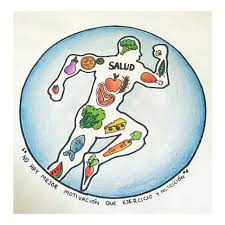 ¿QUÉ SABEMOS DE LA SALUD?¿Qué significa la palabra salud?                             ______________________________________________________________________________________________________________________________________________________________________________________________________________________________________________________________________________________________________________________________________________________________¿Qué es para ti estar sano?______________________________________________________________________________________________________________________________________________________________________________________________________________________________________________________________________________________________________________________________________________________________¿Crees que una buena alimentación y practicar ejercicio son necesarios para estar sano? ¿Por qué?______________________________________________________________________________________________________________________________________________________________________________________________________________________________________________________________________________________________________________________________________________________________Cuando estamos malitos y tomamos medicamentos, ¿nos ayudan a ponernos buenos o nos perjudican? ¿Sabéis por qué?______________________________________________________________________________________________________________________________________________________________________________________________________________________________________________________________________________________________________________________________________________________________¿Se te ocurre alguna forma para evitar tener una enfermedad? ¿Cuál?________________________________________________________________________________________________________________________________________________________________________________________________________________________________________________________________________________________ANEXO 2: PIRÁMIDE ALIMENTICIA 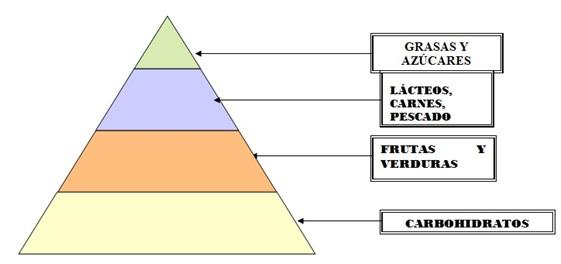 ANEXO 3: CARTULINAS CON ALIMENTOS 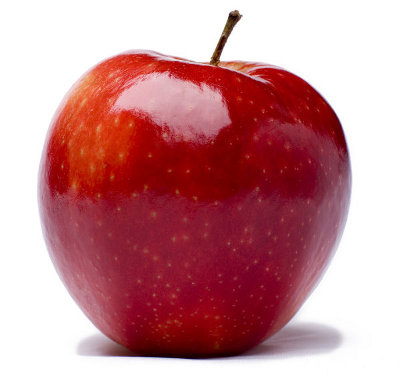 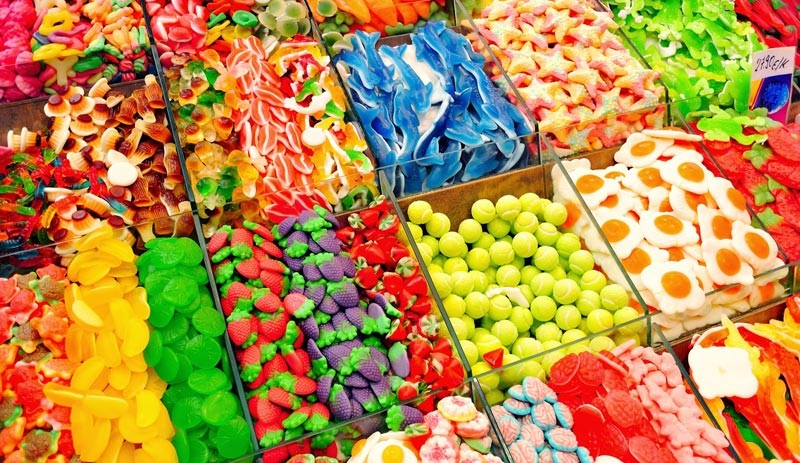 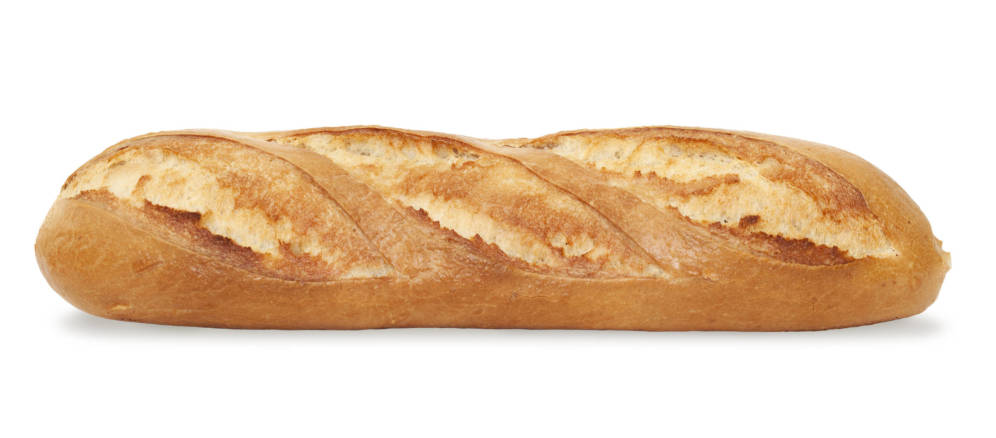 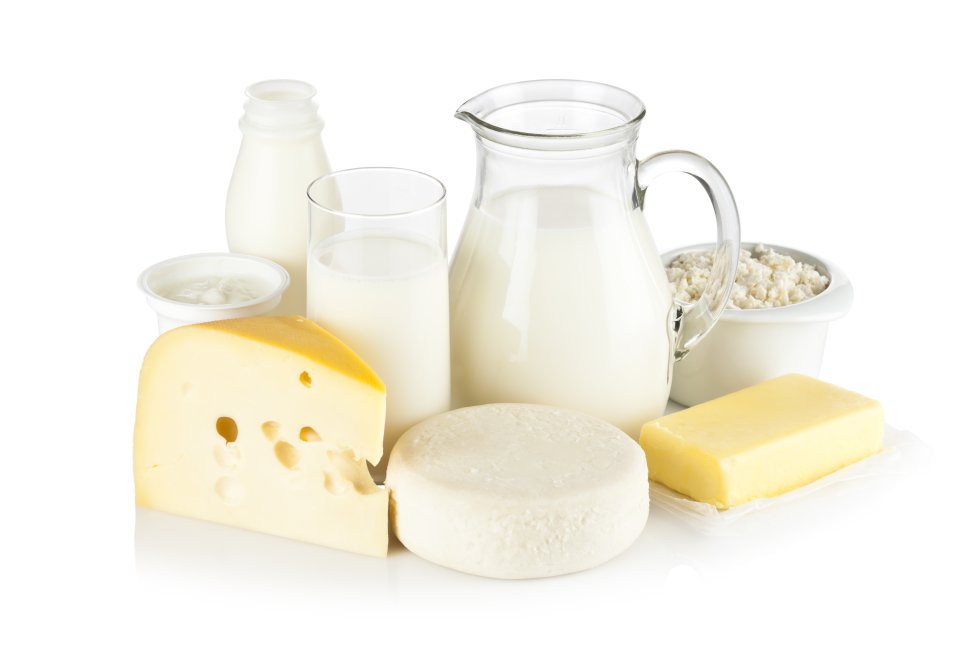 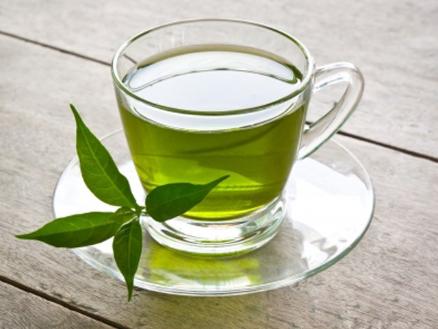 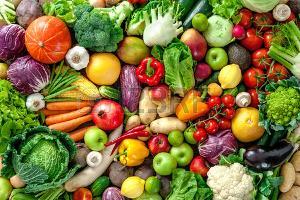 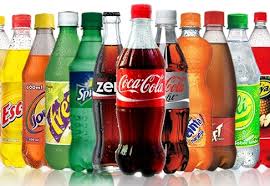 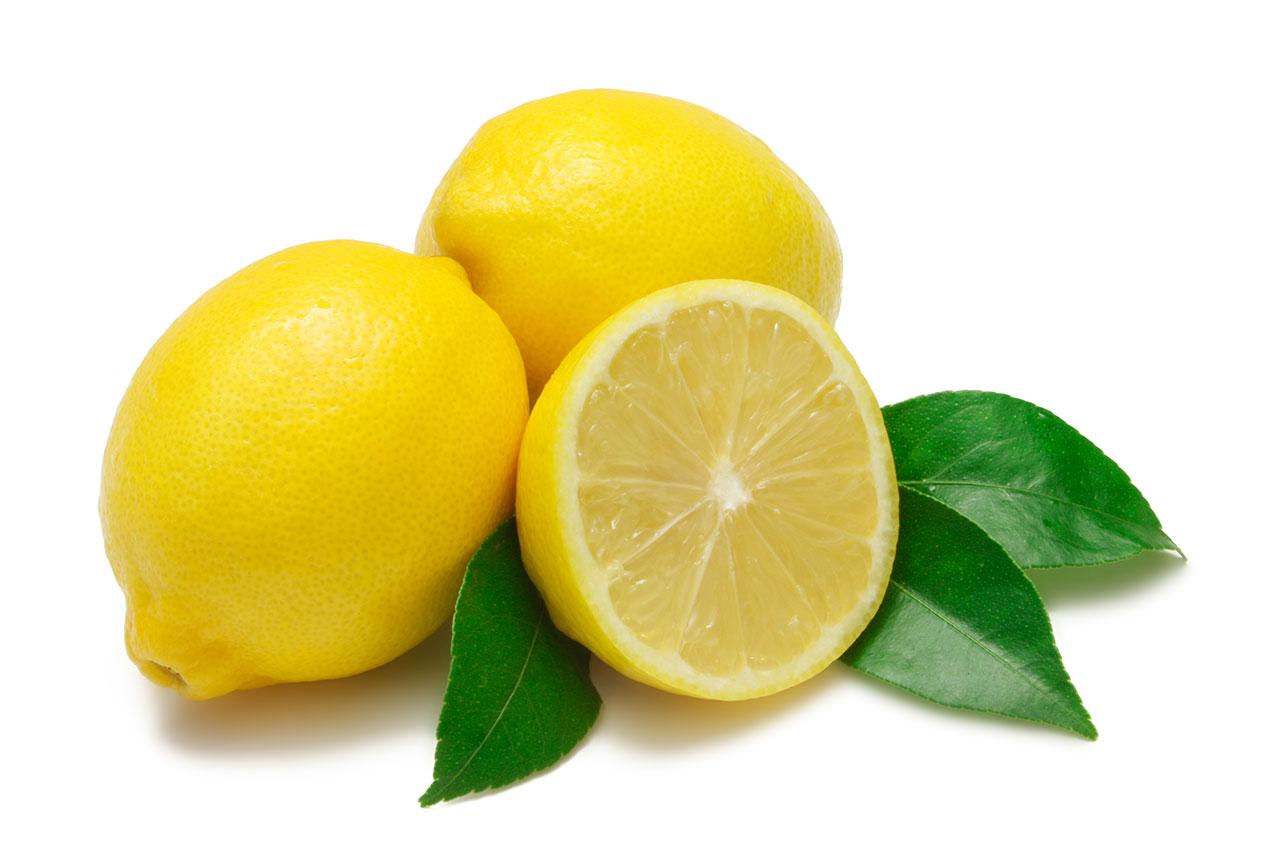 ANEXO 4: FICHA PARA UNIR CONCEPTOS                              LOS MICROBIOS MÁS PEQUEÑOS SUELEN SER PERJUDICIALES.                                  SUSTANCIA EMPLEADA PARA TRATAR UNA         ENFERMEDAD O UNA LESIÓN.                      SE LLAMA TAMBIÉN MEDICAMENTO                               INDICACIÓN DE ENFERMEDAD; POR EJEMPLO, EL DOLOR DE CABEZA, LA COLITIS O LA FIEBRE.                                               MEDICAMENTO ESPECIAL USADO PARA TRATAR INFECCIONES BACTERIANAS.                                                 ENFERMEDAD CAUSADA POR UN MICROBIO.                                        MICROBIO MUY PEQUEÑO QUE PUEDE SER BENEFICIOSO O PERJUDICIAL.                                             MEDICINA UTILIZADA PARA QUITAR EL DOLOR. ANEXO 5: PREGUNTAS PREVIAS¿QUÉ SABEMOS DE LAS VACUNAS?¿Qué es una vacuna?                             ______________________________________________________________________________________________________________________________________________________________________________________________________________________________________________________________________________________________________________________________________________________________2. ¿Para qué sirve?______________________________________________________________________________________________________________________________________________________________________________________________________________________________________________________________________________________________________________________________________________________________3. ¿Cuantas vacunas te han puesto? ¿Te han dolido mucho?______________________________________________________________________________________________________________________________________________________________________________________________________________________________________________________________________________________________________________________________________________________________4. ¿Crees que funcionan siempre? ¿Algunas veces fallan?______________________________________________________________________________________________________________________________________________________________________________________________________________________________________________________________________________________________________________________________________________________________ANEXO 6: LINK KAHOOT https://create.kahoot.it/details/la-salud/706cc55e-1a48-4b13-9bca-d4f50f8b3467USUARIO: lasalud2018CONTRASEÑA: trabajonaturales18 Título¿Qué sabemos de la salud?¿Qué sabemos de la salud?¿Qué sabemos de la salud?DescripciónMediante un cuestionario inicial se realizarán una serie de preguntas generales sobre el tema a tratar para observar sus conocimientos previosMediante un cuestionario inicial se realizarán una serie de preguntas generales sobre el tema a tratar para observar sus conocimientos previosMediante un cuestionario inicial se realizarán una serie de preguntas generales sobre el tema a tratar para observar sus conocimientos previosEspacio/sAula Aula Aula Tiempo/s1 sesión 1 sesión 1 sesión Recurso/s-humanos-materiales- Papel - Lápiz - Papel - Lápiz - Papel - Lápiz Agrupamiento(tipo de trabajo)Grupo aula Pequeño-grupo Individual –      XAnexo/scuestionariocuestionariocuestionarioTítuloPirámide de los alimentosPirámide de los alimentosPirámide de los alimentosDescripciónEsta actividad va a constar de dos partes. En la primera se les proporcionará revistas de alimentación a los alumnos en las que recortarán alimentos variados que más tarde pegaran en una pirámide alimenticia que el docente habrá colgado previamente en la pared. En segundo lugar, tras completar la pirámide, utilizaremos una metodología puzzle en la que se dividirá a los alumnos en grupos de expertos que se especializarán en un nivel concreto de la pirámide para más tarde volver a su grupo base y comentarlo con sus compañeros. Finalmente, como grupo de aula, revisaran la pirámide y verán si hay que realizar algún cambio. Esta actividad va a constar de dos partes. En la primera se les proporcionará revistas de alimentación a los alumnos en las que recortarán alimentos variados que más tarde pegaran en una pirámide alimenticia que el docente habrá colgado previamente en la pared. En segundo lugar, tras completar la pirámide, utilizaremos una metodología puzzle en la que se dividirá a los alumnos en grupos de expertos que se especializarán en un nivel concreto de la pirámide para más tarde volver a su grupo base y comentarlo con sus compañeros. Finalmente, como grupo de aula, revisaran la pirámide y verán si hay que realizar algún cambio. Esta actividad va a constar de dos partes. En la primera se les proporcionará revistas de alimentación a los alumnos en las que recortarán alimentos variados que más tarde pegaran en una pirámide alimenticia que el docente habrá colgado previamente en la pared. En segundo lugar, tras completar la pirámide, utilizaremos una metodología puzzle en la que se dividirá a los alumnos en grupos de expertos que se especializarán en un nivel concreto de la pirámide para más tarde volver a su grupo base y comentarlo con sus compañeros. Finalmente, como grupo de aula, revisaran la pirámide y verán si hay que realizar algún cambio. Espacio/sAulaAulaAulaTiempo/s3 sesiones3 sesiones3 sesionesRecurso/s-humanos-materialesRevistasPapelTijerasPegamentoRevistasPapelTijerasPegamentoRevistasPapelTijerasPegamentoAgrupamiento(tipo de trabajo)Grupo aula X Pequeño-grupo XIndividual Anexo/spirámidepirámidepirámideEvaluacióninicial continua    X (participación y actitud durante la actividad) finalTítulo ¡NOS VAMOS DE EXCURSIÓN! ¡NOS VAMOS DE EXCURSIÓN! ¡NOS VAMOS DE EXCURSIÓN!DescripciónPrimero el docente les explicará a los alumnos que se tienen que agrupar en grupos pequeños (4-5 personas) y elegir 5 alimentos por cada grupo. Una vez escogidos, el alumnado irá al supermercado a por los alimentos y ahí analizarán los valores nutricionales de cada alimento. La información que hayan obtenido sobre los alimentos la plasmarán en cartulinas que posteriormente colocarán en la pared del aula.Primero el docente les explicará a los alumnos que se tienen que agrupar en grupos pequeños (4-5 personas) y elegir 5 alimentos por cada grupo. Una vez escogidos, el alumnado irá al supermercado a por los alimentos y ahí analizarán los valores nutricionales de cada alimento. La información que hayan obtenido sobre los alimentos la plasmarán en cartulinas que posteriormente colocarán en la pared del aula.Primero el docente les explicará a los alumnos que se tienen que agrupar en grupos pequeños (4-5 personas) y elegir 5 alimentos por cada grupo. Una vez escogidos, el alumnado irá al supermercado a por los alimentos y ahí analizarán los valores nutricionales de cada alimento. La información que hayan obtenido sobre los alimentos la plasmarán en cartulinas que posteriormente colocarán en la pared del aula.Espacio/sSupermercado AulaSupermercado AulaSupermercado AulaTiempo/s2 sesiones2 sesiones2 sesionesRecurso/s-humanos-materialesAlimentosCartulinasPinturasRotuladoresAlimentosCartulinasPinturasRotuladoresAlimentosCartulinasPinturasRotuladoresAgrupamiento(tipo de trabajo)Grupo aula Pequeño-grupo XIndividualAnexo/sEvaluacióninicialcontinua XfinalTítulo¿Qué prefieren comer nuestros dientes?¿Qué prefieren comer nuestros dientes?¿Qué prefieren comer nuestros dientes?DescripciónPara comenzar, explicaremos en clase la importancia de tener hábitos alimenticios saludables para prevenir enfermedades buco-dentales. Vamos a darles a los alumnos y alumnas unas tarjetas con diferentes alimentos. Los niños y niñas van a tener que clasificar los alimentos en dos grupos que son beneficiosos y perjudiciales para los dientes. Para ello, dividiremos una cartulina en dos partes y ellos tendrán que pegar las tarjetas donde crean conveniente.Para finalizar, cada grupo expondrá a sus compañeros cómo ha quedado su cartulina y entre todos debatirán dónde creen que va cada alimento, contando con la ayuda del profesor.Para comenzar, explicaremos en clase la importancia de tener hábitos alimenticios saludables para prevenir enfermedades buco-dentales. Vamos a darles a los alumnos y alumnas unas tarjetas con diferentes alimentos. Los niños y niñas van a tener que clasificar los alimentos en dos grupos que son beneficiosos y perjudiciales para los dientes. Para ello, dividiremos una cartulina en dos partes y ellos tendrán que pegar las tarjetas donde crean conveniente.Para finalizar, cada grupo expondrá a sus compañeros cómo ha quedado su cartulina y entre todos debatirán dónde creen que va cada alimento, contando con la ayuda del profesor.Para comenzar, explicaremos en clase la importancia de tener hábitos alimenticios saludables para prevenir enfermedades buco-dentales. Vamos a darles a los alumnos y alumnas unas tarjetas con diferentes alimentos. Los niños y niñas van a tener que clasificar los alimentos en dos grupos que son beneficiosos y perjudiciales para los dientes. Para ello, dividiremos una cartulina en dos partes y ellos tendrán que pegar las tarjetas donde crean conveniente.Para finalizar, cada grupo expondrá a sus compañeros cómo ha quedado su cartulina y entre todos debatirán dónde creen que va cada alimento, contando con la ayuda del profesor.Espacio/sAulaAulaAulaTiempo/s3 sesiones3 sesiones3 sesionesRecurso/s-humanos-materialesTarjetasCartulinasRotuladoresPegamentoTarjetasCartulinasRotuladoresPegamentoTarjetasCartulinasRotuladoresPegamentoAgrupamiento(tipo de trabajo)Grupo aula  XPequeño-grupo Grupos de 4-5    XAnexo/sCartulinas con diferentes alimentos. Cartulinas con diferentes alimentos. Cartulinas con diferentes alimentos. Título ¡Mamá, papá, estoy malit@! ¡Mamá, papá, estoy malit@! ¡Mamá, papá, estoy malit@!DescripciónSe les plantearán a los alumnos una serie de situaciones en las que algunos niños y niñas están enfermos y no saben qué les pasa ni lo que necesitan para curarse. Después, les daremos una ficha que tendrán que realizar por grupos en la que tienen que unir algunas palabras con su significado como por ejemplo: antibiótico, bacteria, infección, medicina, analgésico, virus y síntoma. Por último, se corregirá la ficha en voz alta y debatirán entre todos cuál es la forma correcta de hacerla. Se les plantearán a los alumnos una serie de situaciones en las que algunos niños y niñas están enfermos y no saben qué les pasa ni lo que necesitan para curarse. Después, les daremos una ficha que tendrán que realizar por grupos en la que tienen que unir algunas palabras con su significado como por ejemplo: antibiótico, bacteria, infección, medicina, analgésico, virus y síntoma. Por último, se corregirá la ficha en voz alta y debatirán entre todos cuál es la forma correcta de hacerla. Se les plantearán a los alumnos una serie de situaciones en las que algunos niños y niñas están enfermos y no saben qué les pasa ni lo que necesitan para curarse. Después, les daremos una ficha que tendrán que realizar por grupos en la que tienen que unir algunas palabras con su significado como por ejemplo: antibiótico, bacteria, infección, medicina, analgésico, virus y síntoma. Por último, se corregirá la ficha en voz alta y debatirán entre todos cuál es la forma correcta de hacerla. Espacio/sAulaAulaAulaTiempo/s 2 sesiones 2 sesiones 2 sesionesRecurso/s-humanos-materialesPapel y boliPapel y boliPapel y boliAgrupamiento(tipo de trabajo)Grupo aula XPequeño-grupo XXIndividualAnexo/sFichaFichaFichaEvaluacióninicialcontinua XfinalTítuloVACUNÍZATE VACUNÍZATE VACUNÍZATE DescripciónPrimero, les plantearán una serie de preguntas a los alumnos acerca de qué es una vacuna, para qué sirve… Partiendo de sus conocimientos previos sobre este tema se tratará de dar una explicación general.Se les pedirá a todos los alumnos que traigan su cartilla sanitaria a clase para mirar en grupos qué vacunas tiene cada uno, en cuáles coinciden, etc. Después, tendrán que elegir la vacuna que más les haya llamado la atención y tendrán que buscar información como por ejemplo: para qué sirve, qué enfermedad previene, si es obligatoria o no…Por último, cada grupo realizará una exposición oral en la que cuenten resumidamente a sus compañeros lo que han investigado sobre ella. Primero, les plantearán una serie de preguntas a los alumnos acerca de qué es una vacuna, para qué sirve… Partiendo de sus conocimientos previos sobre este tema se tratará de dar una explicación general.Se les pedirá a todos los alumnos que traigan su cartilla sanitaria a clase para mirar en grupos qué vacunas tiene cada uno, en cuáles coinciden, etc. Después, tendrán que elegir la vacuna que más les haya llamado la atención y tendrán que buscar información como por ejemplo: para qué sirve, qué enfermedad previene, si es obligatoria o no…Por último, cada grupo realizará una exposición oral en la que cuenten resumidamente a sus compañeros lo que han investigado sobre ella. Primero, les plantearán una serie de preguntas a los alumnos acerca de qué es una vacuna, para qué sirve… Partiendo de sus conocimientos previos sobre este tema se tratará de dar una explicación general.Se les pedirá a todos los alumnos que traigan su cartilla sanitaria a clase para mirar en grupos qué vacunas tiene cada uno, en cuáles coinciden, etc. Después, tendrán que elegir la vacuna que más les haya llamado la atención y tendrán que buscar información como por ejemplo: para qué sirve, qué enfermedad previene, si es obligatoria o no…Por último, cada grupo realizará una exposición oral en la que cuenten resumidamente a sus compañeros lo que han investigado sobre ella. Espacio/sAula y sala de ordenadoresAula y sala de ordenadoresAula y sala de ordenadoresTiempo/s5 sesiones5 sesiones5 sesionesRecurso/s-humanos-materialesCartillas sanitarias de los alumnosOrdenadoresCartulinasRotuladoresCartillas sanitarias de los alumnosOrdenadoresCartulinasRotuladoresCartillas sanitarias de los alumnosOrdenadoresCartulinasRotuladoresAgrupamiento(tipo de trabajo)Grupo aula XPequeño-grupoX Individual XAnexo/sPreguntas previasPreguntas previasPreguntas previasEvaluacióninicial continua XfinalTítuloCaries y FlúorCaries y FlúorCaries y FlúorDescripciónPara empezar, dedicaremos una clase a hablar de la importancia de lavarse los dientes y que cada alumno cuente sus experiencias en el dentista y lo que saben acerca de las caries, etc. Después, como ejemplo y para que hagan algo de ejercicio que también es importante para la salud, realizaremos el siguiente juego: dos alumnos son caries, dos son flúor y el resto son dientes. Los dientes están corriendo por toda la pista mientras las caries intentan tocar algún diente. Si esto ocurre, los dientes se quedan quietos en el lugar donde los tocaron. El flúor es el encargado de liberar a los dientes de las caries tocándoles la espalda. Una vez liberados, los dientes podrán seguir con el juego.Finalmente, en la siguiente clase se hará una lluvia de preguntas en la que los alumnos podrán resolver sus dudas. Se intentará que interactúen entre ellos ayudándose y, en caso de que ninguno lo sepa, intervendrá el profesor. Para empezar, dedicaremos una clase a hablar de la importancia de lavarse los dientes y que cada alumno cuente sus experiencias en el dentista y lo que saben acerca de las caries, etc. Después, como ejemplo y para que hagan algo de ejercicio que también es importante para la salud, realizaremos el siguiente juego: dos alumnos son caries, dos son flúor y el resto son dientes. Los dientes están corriendo por toda la pista mientras las caries intentan tocar algún diente. Si esto ocurre, los dientes se quedan quietos en el lugar donde los tocaron. El flúor es el encargado de liberar a los dientes de las caries tocándoles la espalda. Una vez liberados, los dientes podrán seguir con el juego.Finalmente, en la siguiente clase se hará una lluvia de preguntas en la que los alumnos podrán resolver sus dudas. Se intentará que interactúen entre ellos ayudándose y, en caso de que ninguno lo sepa, intervendrá el profesor. Para empezar, dedicaremos una clase a hablar de la importancia de lavarse los dientes y que cada alumno cuente sus experiencias en el dentista y lo que saben acerca de las caries, etc. Después, como ejemplo y para que hagan algo de ejercicio que también es importante para la salud, realizaremos el siguiente juego: dos alumnos son caries, dos son flúor y el resto son dientes. Los dientes están corriendo por toda la pista mientras las caries intentan tocar algún diente. Si esto ocurre, los dientes se quedan quietos en el lugar donde los tocaron. El flúor es el encargado de liberar a los dientes de las caries tocándoles la espalda. Una vez liberados, los dientes podrán seguir con el juego.Finalmente, en la siguiente clase se hará una lluvia de preguntas en la que los alumnos podrán resolver sus dudas. Se intentará que interactúen entre ellos ayudándose y, en caso de que ninguno lo sepa, intervendrá el profesor. Espacio/sAula y gimnasioAula y gimnasioAula y gimnasioTiempo/s3 sesiones3 sesiones3 sesionesRecurso/s-humanos-materialesChalecos de colores para diferenciar quién es cada uno en el juegoChalecos de colores para diferenciar quién es cada uno en el juegoChalecos de colores para diferenciar quién es cada uno en el juegoAgrupamiento(tipo de trabajo)Grupo aula X XPequeño-grupo Individual XAnexo/sEvaluacióninicial continua xfinalTítulo¿Hay alguien ahí?¿Hay alguien ahí?¿Hay alguien ahí?DescripciónLos alumnos elegirán por parejas objetos que usen en su vida cotidiana y los analizarán con el microscopio en el laboratorio. Con esto, verán la cantidad de bacterias que tienen esos objetos y gracias a la explicación del profesor entenderán la importancia de la higiene personal. Después, realizarán una lista con los objetos analizados comparando cuáles tienen más bacterias. Los alumnos elegirán por parejas objetos que usen en su vida cotidiana y los analizarán con el microscopio en el laboratorio. Con esto, verán la cantidad de bacterias que tienen esos objetos y gracias a la explicación del profesor entenderán la importancia de la higiene personal. Después, realizarán una lista con los objetos analizados comparando cuáles tienen más bacterias. Los alumnos elegirán por parejas objetos que usen en su vida cotidiana y los analizarán con el microscopio en el laboratorio. Con esto, verán la cantidad de bacterias que tienen esos objetos y gracias a la explicación del profesor entenderán la importancia de la higiene personal. Después, realizarán una lista con los objetos analizados comparando cuáles tienen más bacterias. Espacio/sLaboratorioLaboratorioLaboratorioTiempo/s 2 sesiones 2 sesiones 2 sesionesRecurso/s-humanos-materialesMicroscopioObjetos para analizarMicroscopioObjetos para analizarMicroscopioObjetos para analizarAgrupamiento(tipo de trabajo)Grupo aula Pequeño-grupoParejas  XIndividualAnexo/sEvaluacióninicialcontinua XfinalTítulo¡A MERENDAAAAAAAAAAR!¡A MERENDAAAAAAAAAAR!¡A MERENDAAAAAAAAAAR!DescripciónDespués de todas estas actividades, cada alumno escogerá un alimento que tendrá que traer a clase para realizar una merienda saludable. Aquí, pondrán en práctica todos los conocimientos adquiridos ya que tendrán que lavarse las manos antes de comer y los dientes al acabar. Después de todas estas actividades, cada alumno escogerá un alimento que tendrá que traer a clase para realizar una merienda saludable. Aquí, pondrán en práctica todos los conocimientos adquiridos ya que tendrán que lavarse las manos antes de comer y los dientes al acabar. Después de todas estas actividades, cada alumno escogerá un alimento que tendrá que traer a clase para realizar una merienda saludable. Aquí, pondrán en práctica todos los conocimientos adquiridos ya que tendrán que lavarse las manos antes de comer y los dientes al acabar. Espacio/sAulaBañoAulaBañoAulaBañoTiempo/s 1 sesión para explicar y otra para merendar 1 sesión para explicar y otra para merendar 1 sesión para explicar y otra para merendarRecurso/s-humanos-materialesAlimentosCepillo de dientes, pasta y flúorAlimentosCepillo de dientes, pasta y flúorAlimentosCepillo de dientes, pasta y flúorAgrupamiento(tipo de trabajo)Grupo aula XPequeño-grupo IndividualAnexo/sEvaluacióninicialcontinua     Xfinal        TítuloKAHOOTKAHOOTKAHOOTDescripciónPara finalizar pondremos a prueba los conocimientos adquiridos por los alumnos durante todas las sesiones mediante un juego llamado Kahoot en el que se realizarán una serie de preguntas con múltiples respuestas y, cada grupo, tendrá que contestar en base a un tiempo concreto. Para finalizar pondremos a prueba los conocimientos adquiridos por los alumnos durante todas las sesiones mediante un juego llamado Kahoot en el que se realizarán una serie de preguntas con múltiples respuestas y, cada grupo, tendrá que contestar en base a un tiempo concreto. Para finalizar pondremos a prueba los conocimientos adquiridos por los alumnos durante todas las sesiones mediante un juego llamado Kahoot en el que se realizarán una serie de preguntas con múltiples respuestas y, cada grupo, tendrá que contestar en base a un tiempo concreto. Espacio/s Aula Aula AulaTiempo/s 1 sesión 1 sesión 1 sesiónRecurso/s-humanos-materiales- Ordenadores - Ordenadores - Ordenadores Agrupamiento(tipo de trabajo)Grupo aulaPequeño-grupo              XIndividual Anexo/s(link) (link) (link) Evaluacióninicialcontinua  finalANTIBIÓTICO                                  BACTERIA  INFECCIÓN  MEDICINA ANALGÉSICO  VIRUS SÍNTOMA 